.Intro: 40 Counts (Start on Vocals)Alternative Music: “Take It Easy” by The Eagles (Complete Greatest Hits…….40 Count Intro)Right Side Rock. Right Cross Shuffle. 1/2 turn Right. Cross Step. Diagonal Walk.Left Step. Right Kick. Back Step. Left Touch. Step-Hitch. Cross Step. Side Step.Behind-Side. Right Heel Dig. Hold. Ball-Cross. Hold. & Heel-Hold.Ball-Cross. 1/4 turn Right. Step Back. Left Toe Point Back. Full Turn Left Travelling Forward. Touch.Non Turning option Counts 5 – 8. Walk Forward: Left, Right, Left, Right toe touch.Chasse Right. Back Rock. Side Step. Right Point Across. Right Side Point. Cross Step.Chasse Left. Back Rock. Side Step. Left Point Across. Left Side Point. Cross Step.Figure of 8: Grapevine 1/4 Turn Right. Step Pivot 1/2 Turn. 1/4 Turn Right. Behind Step. 1/4 Turn Left.Make 1/4 Turn Left. Right Chasse. Back Rock. 1/4 Turn Right. Side Step. Cross. Hold/Clap.*Tag/Restart: On Wall 2, dance the first 36 counts and add on the following 4 Counts:Left Grapevine 1/4 Turn.Woman Trouble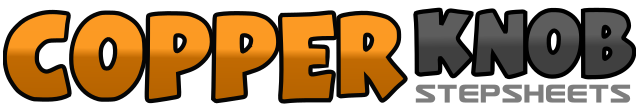 .......Count:64Wall:2Level:Improver / Intermediate.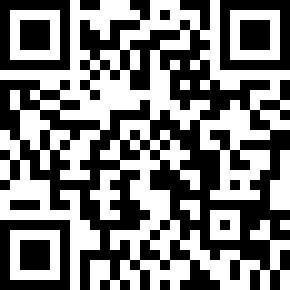 Choreographer:Tina Argyle (UK) & Karl-Harry Winson (UK) - September 2014Tina Argyle (UK) & Karl-Harry Winson (UK) - September 2014Tina Argyle (UK) & Karl-Harry Winson (UK) - September 2014Tina Argyle (UK) & Karl-Harry Winson (UK) - September 2014Tina Argyle (UK) & Karl-Harry Winson (UK) - September 2014.Music:Take It Easy - Travis Tritt : (Album: The Very Best of ..)Take It Easy - Travis Tritt : (Album: The Very Best of ..)Take It Easy - Travis Tritt : (Album: The Very Best of ..)Take It Easy - Travis Tritt : (Album: The Very Best of ..)Take It Easy - Travis Tritt : (Album: The Very Best of ..)........1 – 2Rock Right to Right side. Recover weight on Left.3&4Cross Right over Left. Step Left to Left side. Cross step Right over Left.5 – 6Make 1/4 turn Right stepping Left back. Make 1/4 turn Right stepping Right to Right side.7 – 8Cross Left over Right stepping it slightly forward to Right diagonal/corner. Step forward on Right.1 – 4Step forward on Left. Kick Right forward. Step back on Right. Touch Left toe back.5 – 6Step forward on Left. Hitch Right knee up.7 – 8Cross step Right over Left straightening up to 6 o’clock wall. Step Left to Left side.1 – 2Cross step Right behind Left. Step Left out to Left side.3 – 4Dig Right heel to Right diagonal. Hold.&5-6Step Right in place next to Left. Cross step Left over Right. Hold.&7-8Step Right to Right side. Dig Left heel to Left diagonal. Hold.&1-2Step Left in place beside Right. Cross step Right over Left. Make 1/4 turn Right stepping Left back.3 – 4Step back on Right. Point Left toe back.5 – 6Step forward on Left. Make 1/2 turn Left stepping Right back.7 – 8Make 1/2 turn Left stepping Left forward. Touch Right toe beside Left. 9 o’clock.1&2Step Right to Right side. Close Left beside Right. Step Right to Right side.3 – 4Rock back on Left. Recover weight forward on Right. *Tag/Restart Here on Wall 25 – 6Step Left to Left side. Touch/Point Right across Left.7 – 8Point Right toe out to Right side. Cross step Right over Left.1&2Step Left to Left side. Close Right beside Left. Step Left to Left side.3 – 4Rock back on Right. Recover weight forward on Left.5 – 6Step Right to Right side. Touch/Point Left across Right.7 – 8Point Left toe out to Left side. Cross step Left over Right.1 – 4Step Right to Right side. Cross Left behind Right. Make 1/4 Right stepping Right forward. Step Left forward.5 – 6Pivot 1/2 turn Right. Make 1/4 turn Right stepping Left to Left side.7 – 8Cross step Right behind Left. Make 1/4 turn Left stepping Left forward. 6 o’clock.1&2Make 1/4 turn Left stepping Right to Right side. Close Left beside Right. Step Right to Right side.3 – 4Rock back on Left. Recover weight forward onto Right.5 – 6Make 1/4 turn Right stepping Left back. Step Right to Right side. 6 o’clock.7 – 8Cross step Left over Right. Hold/Claps Hands.1 – 4Step Left to Left side. Cross Right behind Left. Make 1/4 turn Left stepping Left forward. Touch Right toe.